ОБАВЈЕШТЕЊЕ ЗА ТРЕНЕРЕ Бања Лука 04.06.2021.годинеУговором који је потписао Рукометни савез БиХ са ЕХФ и на основу одлука УО и прихватање правилника од стране ЕХФ и УО РС БиХ почиње обавезна едукација тренера. Тренери неће моћи  водити ниједну категорију унутар Рукометног савеза Републике Српске и Босне и Херцеговине без адекватне  едукације и категоризације. У Рукометном савезу РС отворен је и посебан рачун за потребе тренерске организације која спроводи едукацију по RINCK-u и то: 5620998165790876 НЛБ банка Бања ЛукаУплаћивати ће се следеће:- 1. категорија 800 КМ уплата на 2 рате- 2. категорија 1200 КМ уплата на 3 рате- 3. категорија 1600 КМ уплата на 4 ратеПрву категорију уписују полазници који немају никакве категорије.Другу категорију уписују сви којима је призната 1. категоријаТрећу категорију уписују они којим је призната 2. категорија.Премијер лига обавезна 3.категорија, условна лиценца потврда о упису на едукацију.Прве лиге обавезна 2. категорија, условна лиценца потврда о упису на едукацију.Ниже лиге и лиге млађих минимум 1. категоријаСве потврде искључиво издаје Комисија за спровођење РИНЦК и без тог документа нико се не може регистровати као тренер и добити лиценцу.Исто важи и за стране тренере.РУКОМЕТНИ САВЕЗ РЕПУБЛИКЕ СРПСКЕ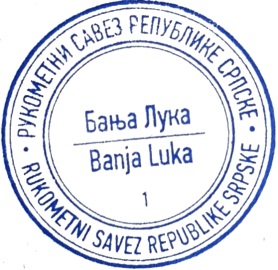 